108.04 勞工保險被保險人          繼續投保申請書 勞工保險被保險人          繼續投保申請書 勞工保險被保險人          繼續投保申請書 勞工保險被保險人          繼續投保申請書 勞工保險被保險人          繼續投保申請書 勞工保險被保險人          繼續投保申請書 勞工保險被保險人          繼續投保申請書 勞工保險被保險人          繼續投保申請書 勞工保險被保險人          繼續投保申請書 勞工保險被保險人          繼續投保申請書 勞工保險被保險人          繼續投保申請書 勞工保險被保險人          繼續投保申請書 勞工保險被保險人          繼續投保申請書 勞工保險被保險人          繼續投保申請書 勞工保險被保險人          繼續投保申請書 勞工保險被保險人          繼續投保申請書 勞工保險被保險人          繼續投保申請書 勞工保險被保險人          繼續投保申請書 勞工保險被保險人          繼續投保申請書 勞工保險被保險人          繼續投保申請書 勞工保險被保險人          繼續投保申請書 勞工保險被保險人          繼續投保申請書 勞工保險被保險人          繼續投保申請書 勞工保險被保險人          繼續投保申請書 勞工保險被保險人          繼續投保申請書 勞工保險被保險人          繼續投保申請書 勞工保險被保險人          繼續投保申請書被   保   險   人   資   料被   保   險   人   資   料被   保   險   人   資   料被   保   險   人   資   料被   保   險   人   資   料被   保   險   人   資   料被   保   險   人   資   料被   保   險   人   資   料被   保   險   人   資   料被   保   險   人   資   料被   保   險   人   資   料被   保   險   人   資   料申請繼續投保原因、期間申請繼續投保原因、期間申請繼續投保原因、期間申請繼續投保原因、期間申請繼續投保原因、期間申請繼續投保原因、期間申請繼續投保原因、期間申請繼續投保原因、期間申請繼續投保原因、期間申請繼續投保原因、期間備註備註姓　　　名國民身分證統一編號國民身分證統一編號國民身分證統一編號國民身分證統一編號國民身分證統一編號國民身分證統一編號國民身分證統一編號國民身分證統一編號國民身分證統一編號國民身分證統一編號出 生 年 月 日服兵役服兵役因職傷停病薪留因或案被停羈職押因或案被停羈職押繼續投保起訖日期繼續投保起訖日期繼續投保起訖日期繼續投保起訖日期繼續投保起訖日期傷病留職停薪，請填因傷或因病及所依據規則名稱條款。因案停職，請填原因。傷病留職停薪，請填因傷或因病及所依據規則名稱條款。因案停職，請填原因。民國   年   月   日自      年      月      日起 至      年      月      日止自      年      月      日起 至      年      月      日止自      年      月      日起 至      年      月      日止自      年      月      日起 至      年      月      日止自      年      月      日起 至      年      月      日止民國   年   月   日自      年      月      日起 至      年      月      日止自      年      月      日起 至      年      月      日止自      年      月      日起 至      年      月      日止自      年      月      日起 至      年      月      日止自      年      月      日起 至      年      月      日止民國   年   月   日自      年      月      日起 至      年      月      日止自      年      月      日起 至      年      月      日止自      年      月      日起 至      年      月      日止自      年      月      日起 至      年      月      日止自      年      月      日起 至      年      月      日止民國   年   月   日自      年      月      日起 至      年      月      日止自      年      月      日起 至      年      月      日止自      年      月      日起 至      年      月      日止自      年      月      日起 至      年      月      日止自      年      月      日起 至      年      月      日止民國   年   月   日自      年      月      日起 至      年      月      日止自      年      月      日起 至      年      月      日止自      年      月      日起 至      年      月      日止自      年      月      日起 至      年      月      日止自      年      月      日起 至      年      月      日止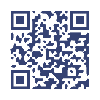         負責人印章 　　           經辦人印章                          負責人印章 　　           經辦人印章                          負責人印章 　　           經辦人印章                          負責人印章 　　           經辦人印章                          負責人印章 　　           經辦人印章                          負責人印章 　　           經辦人印章                          負責人印章 　　           經辦人印章                          負責人印章 　　           經辦人印章                          負責人印章 　　           經辦人印章                          負責人印章 　　           經辦人印章                          負責人印章 　　           經辦人印章                          負責人印章 　　           經辦人印章                          負責人印章 　　           經辦人印章                          負責人印章 　　           經辦人印章                          負責人印章 　　           經辦人印章                          負責人印章 　　           經辦人印章                          負責人印章 　　           經辦人印章                          負責人印章 　　           經辦人印章                          負責人印章 　　           經辦人印章                          負責人印章 　　           經辦人印章                          負責人印章 　　           經辦人印章                          負責人印章 　　           經辦人印章                          負責人印章 　　           經辦人印章                          負責人印章 　　           經辦人印章                          負責人印章 　　           經辦人印章                          負責人印章 　　           經辦人印章                  勞 動 部 勞 工 保 險 局 填 用勞 動 部 勞 工 保 險 局 填 用勞 動 部 勞 工 保 險 局 填 用勞 動 部 勞 工 保 險 局 填 用勞 動 部 勞 工 保 險 局 填 用勞 動 部 勞 工 保 險 局 填 用勞 動 部 勞 工 保 險 局 填 用勞 動 部 勞 工 保 險 局 填 用        負責人印章 　　           經辦人印章                          負責人印章 　　           經辦人印章                          負責人印章 　　           經辦人印章                          負責人印章 　　           經辦人印章                          負責人印章 　　           經辦人印章                          負責人印章 　　           經辦人印章                          負責人印章 　　           經辦人印章                          負責人印章 　　           經辦人印章                          負責人印章 　　           經辦人印章                          負責人印章 　　           經辦人印章                          負責人印章 　　           經辦人印章                          負責人印章 　　           經辦人印章                          負責人印章 　　           經辦人印章                  受 理 號 碼受 理 號 碼受 理 號 碼        負責人印章 　　           經辦人印章                          負責人印章 　　           經辦人印章                          負責人印章 　　           經辦人印章                          負責人印章 　　           經辦人印章                          負責人印章 　　           經辦人印章                          負責人印章 　　           經辦人印章                          負責人印章 　　           經辦人印章                          負責人印章 　　           經辦人印章                          負責人印章 　　           經辦人印章                          負責人印章 　　           經辦人印章                          負責人印章 　　           經辦人印章                          負責人印章 　　           經辦人印章                          負責人印章 　　           經辦人印章                  人 數人 數名投 遞日 期投 遞日 期年　　 月　　 日年　　 月　　 日年　　 月　　 日        負責人印章 　　           經辦人印章                          負責人印章 　　           經辦人印章                          負責人印章 　　           經辦人印章                          負責人印章 　　           經辦人印章                          負責人印章 　　           經辦人印章                          負責人印章 　　           經辦人印章                          負責人印章 　　           經辦人印章                          負責人印章 　　           經辦人印章                          負責人印章 　　           經辦人印章                          負責人印章 　　           經辦人印章                          負責人印章 　　           經辦人印章                          負責人印章 　　           經辦人印章                          負責人印章 　　           經辦人印章                  審        核審        核審        核審        核鍵        錄鍵        錄鍵        錄校        對        負責人印章 　　           經辦人印章                          負責人印章 　　           經辦人印章                          負責人印章 　　           經辦人印章                          負責人印章 　　           經辦人印章                          負責人印章 　　           經辦人印章                          負責人印章 　　           經辦人印章                          負責人印章 　　           經辦人印章                          負責人印章 　　           經辦人印章                          負責人印章 　　           經辦人印章                          負責人印章 　　           經辦人印章                          負責人印章 　　           經辦人印章                          負責人印章 　　           經辦人印章                          負責人印章 　　           經辦人印章                  